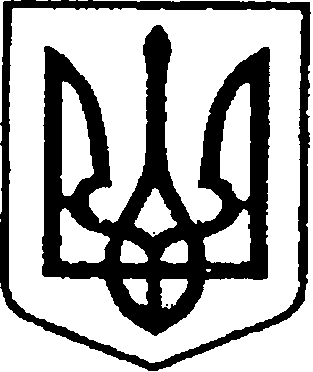                                                  УКРАЇНА                                  ЧЕРНІГІВСЬКА ОБЛАСТЬ                  Н І Ж И Н С Ь К А    М І С Ь К А   Р А Д А         В И К О Н А В Ч И Й    К О М І Т Е ТР І Ш Е Н Н Явід   15.09.2022     р.	              м. Ніжин		                          № 287Про придбання квартир      Відповідно до статей 30, 42, 52, 53, 59, 73 Закону України «Про місцеве самоврядування в Україні», статті 50 Житлового Кодексу Української РСР, на виконання рішення виконавчого комітету Ніжинської міської ради                                   № 257 від 01.09.2022 року, протоколу комісії з розгляду пропозицій щодо придбання у комунальну власність житлових квартир від 14.09.2022 року  №1, Регламенту виконавчого комітету Ніжинської міської ради, затвердженого рішенням виконавчого комітету Ніжинської міської ради  від 24.12.2020 року №27-4/2020, виконавчий комітет  Ніжинської міської ради вирішив:     1. Придбати за рахунок коштів Міської цільової програми «Придбання у комунальну власність житла для надання в тимчасове користування сім’ям, які втратили житло внаслідок військової агресії російської федерації на 2022 рік»:     1.1. Однокімнатну житлову квартиру за адресою: м.Ніжин Мікрорайон             3-й, буд.8, корпус 2, кв.3 загальною площею 45,5 кв.м.( згідно листа - пропозиції продавця зазначеної квартири приватного підприємства «Житлоінвест» за підписом директора Медвідя М.В. №47 від 08.09.2022 року).       1.1.1. Фінансовому управлінню Ніжинської міської ради перерахувати кошти з бюджету Ніжинської міської територіальної громади в сумі 1275820,00 грн. (один мільйон двісті сімдесят п’ять тисяч вісімсот двадцять гривень 00 копійок) головному розпоряднику - виконавчому комітету Ніжинської міської ради  КПКВК (0216082) КЕКВ (3121).     1.1.2.Відділу бухгалтерського обліку апарату виконавчого комітету Ніжинської міської ради перерахувати кошти в сумі 1275820,00 грн. (один мільйон двісті сімдесят п’ять тисяч вісімсот двадцять гривень 00 копійок продавцю, приватному підприємству «Житлоінвест» на розрахунковий рахунок АБ «Укргазбанк», згідно договору купівлі-продажу, завіреного в органах нотаріату.      1.2. Двокімнатну  житлову квартиру за адресою: м.Ніжин Мікрорайон 3-й, буд.8 , корпус 2, кв.4 загальною площею 58,9 кв.м. ( згідно листа - пропозиції продавця зазначеної квартири приватного підприємства «Житлоінвест» за підписом директора Медвідя М.В. №47 від 08.09.2022 року).       1.2.1. Фінансовому управлінню Ніжинської міської ради перерахувати кошти з бюджету Ніжинської міської територіальної громади в сумі 1651556,00 грн.(один мільйон шістсот п’ятдесят одна тисяча п’ятсот п’ятдесят шість гривень 00 копійок) головному розпоряднику -виконавчому комітету Ніжинської міської ради  КПКВК (0216082) КЕКВ (3121).      1.2.2.Відділу бухгалтерського обліку апарату виконавчого комітету Ніжинської міської ради перерахувати кошти в сумі 1651556,00 грн.(один мільйон шістсот п’ятдесят одна тисяча п’ятсот п’ятдесят шість гривень 00 копійок) продавцю, приватному підприємству «Житлоінвест» на розрахунковий рахунок АБ «Укргазбанк», згідно договору купівлі-продажу, завіреного в органах нотаріату;     1.3. Трикімнатну  житлову квартиру за адресою: м.Ніжин Мікрорайон              3-й, буд.8, корпус 2, кв.40 загальною площею 87,7 кв.м. ( згідно листа - пропозиції продавця зазначеної квартири приватного підприємства «Житлоінвест» за підписом директора Медвідя М.В. № 47 від 08.09.2022 року).      1.3.1. Фінансовому управлінню Ніжинської міської ради перерахувати кошти з бюджету Ніжинської міської територіальної громади в сумі 2459108,00 грн.(два мільйони чотириста п’ятдесят дев’ять тисяч сто вісім  гривень 00 копійок) головному розпоряднику -виконавчому комітету Ніжинської міської ради  КПКВК (0216082) КЕКВ (3121).     1.3.2.Відділу бухгалтерського обліку апарату виконавчого комітету Ніжинської міської ради перерахувати кошти в сумі 2459108,00 грн.(два мільйони чотириста п’ятдесят дев’ять тисяч сто вісім  гривень 00 копійок) продавцю, приватному підприємству «Житлоінвест» на розрахунковий рахунок АБ «Укргазбанк», згідно договору купівлі-продажу, завіреного в органах нотаріату.      2. Начальнику відділу з благоустрою, житлових питань, паркування, роботи з органами самоорганізації населення та взаємодії з правоохоронними органами Бойко Н.Г. забезпечити оприлюднення даного рішення на офіційному сайті Ніжинської міської ради протягом 5 робочих днів з дня його прийняття.     3. Контроль за виконанням даного рішення покласти на заступника міського голови з питань діяльності виконавчих органів ради Сергія СМАГУГоловуючий на засіданні виконавчогокомітету Ніжинської міської радиперший заступник міського головиз питань діяльності виконавчих органів ради                                Федір ВОВЧЕНКОВізують:Начальник відділу з благоустрою,житлових питань, паркування, роботиз органами самоорганізації населення та взаємодії з правоохоронними органами                                Наталія БОЙКОЗаступник міського голови  з питаньдіяльності виконавчих органів ради                                            Сергій СМАГА                       Керуючий справами  виконавчого комітетуНіжинської міської ради                                                          Валерій САЛОГУБНачальник фінансового управління Ніжинської міської ради                                                 Людмила  ПИСАРЕНКОНачальник відділу бухгалтерського облікуапарату виконавчого комітетуНіжинської міської ради                                                    Наталія ЄФІМЕННКО                    Начальник відділу юридично-кадровогозабезпечення                                                                                  В’ячеслав ЛЕГА                                  Пояснювальна записка                                            До проекту рішення                                       «Про придбання квартир»                      Обгрунтування необхідності прийняття рішення          Відповідно до Регламенту виконавчого комітету Ніжинської  міської ради, відділ з благоустрою, житлових питань, паркування, роботиз органами самоорганізації населення та взаємодії з правоохоронними органами виносить на розгляд виконавчого комітету проект рішення                  «Про придбання квартир» , що дозволить придбати три житлові квартири у комунальну власність, які потім буде надано у якості тимчасового житла сім’ям, житло яких знищене (пошкоджене) внаслідок військової агресії російської федерації .         Стан нормативно-правової бази у даній сфері правового регулювання         Даний проект рішення підготовлений   відповідно до статей  30, 42, 52, 53, 59, 73 Закону України «Про місцеве самоврядування в Україні», статті 50 Житлового Кодексу Української РСР, на виконання рішення виконавчого комітету Ніжинської міської ради  № 257 від 01.09.2022 року, Регламенту виконавчого комітету Ніжинської міської ради, затвердженого рішенням виконавчого комітету Ніжинської міської ради  від 24.12.2020 року                        №27-4/2020.     Доповідати проект на засіданні буде начальник відділу з благоустрою,житлових питань, паркування, роботи з органами самоорганізації населення та взаємодії з правоохоронними органами Бойко Н.Г.Начальник відділу з благоустрою,житлових питань, паркування, роботиз органами самоорганізації населення та взаємодії з правоохоронними органами                            Наталія БОЙКО